Proposition pédagogique et tarifaire FOAD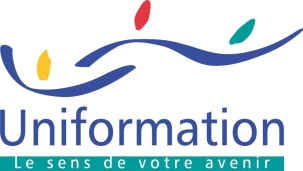 Proposition pédagogique et tarifairePROPOSITION PEDAGOGIQUE PROPOSITION PEDAGOGIQUE Numéro : 3Intitulé : CONSTRUIRE LA DEMARCHE DE MA STRUCTURE ESS EN MATIERE DE DEVELOPEMENT DURABLE ET DE RSEIntitulé de la formationMa démarche RSE : un levier fort d’attractivitéPrérequisS’adresse plus particulièrement aux associations qui servent l’intérêt généralObjectifs pédagogiques de la formationRSE/RSO : Enjeux et bénéfices pour les associationsPrendre en compte le RSE/RSO comme un facteur d’innovation, disposer de nouvelles opportunités pour l’associationSavoir bâtir une stratégie RSE/RSO adaptée :Constituer une équipe projet, identifier les parties prenantes, cartographier le risque RSE/RSO, définir les plans d’actions (social, économique, environnemental), construire des indicateurs, communiquer, suivre et rendre compte de sa stratégie par la mesure des indicateurs.Contenu et déroulement de la formation par séquence2 JOURS (2 x 7 heures)J-8 : Quiz adressé aux participants pour évaluer la perception du sujet par l’auditoire (baromètre) et adapter si nécessaire le contenu de la sessionJ1 : 9 :30 – 17 :30Enjeux et bénéfices pour les associations : Comprendre la RSE/RSO,  étude cas pratique, veille de l’actualité, les piliers qui ont fondé la RSE/RSO, rôle de la gouvernance et du dialogue, rayonnement des valeurs RSE/RSO dans l’écosystème, sensibilisation du sujet RSE/RSO, constitution d’une équipe projet.J2 : 9 :30 -17 :30 Les outils pour bâtir sa stratégie : atelier de réalisation de sa cartographie RSE/RSO, définir les actions, les indicateurs qui leur sont rattachés, communiquer sur sa démarche RSE/RSO et suivre cette stratégie en mesurant et en rapportant les mesures d’impact correspondantes. Méthodes pédagogiquesPlateforme digitale Bootcamp Dalink collaborativeQuiz, cas pratiques, atelier de mise en œuvre, vidéos, supports documentaires remisSuivi post formation (suivi des stagiaires via hotline, blog, mail, téléphone…)Adresse mail, échanges contacts téléphonique, aide à la cartographie (étape majeure) si nécessaireDates proposées selon le nombre de sessions et lieux2 sessions d’une durée de 2 jours (9 :30 – 17 :30) les 2 – 3 juin et 22 – 23 septembre 2022Ile de FranceRemarques particulièresFormation interactive et opérationnelle en présentielle ou à distanceProposition tarifaire Notre organisme n’est pas assujetti à la TVA Coût jour global (comprenant frais d’ingénierie, forfait location de salle/support pédagogique/déplacement et restauration des formateurs) : Soit un coût jour par session : ____1500_€ Session de 5 à 10 personnes                    PROPOSITION PEDAGOGIQUE FOAD PROPOSITION PEDAGOGIQUE FOAD Numéro : Intitulé : CONSTRUIRE LA DEMARCHE DE MA STRUCTURE ESS EN MATIERE DE DEVELOPEMENT DURABLE ET DE RSEIntitulé de la formationMa démarche RSE : un levier fort d’attractivitéObjectifs pédagogiques de la formationRSE/RSO : Enjeux et bénéfices pour les associationsPrendre en compte le RSE/RSO comme un facteur d’innovation, disposer de nouvelles opportunités pour l’associationSavoir bâtir une stratégie RSE/RSO adaptée :Constituer une équipe projet, identifier les parties prenantes, cartographier le risque RSE/RSO, définir les plans d’actions (social, économique, environnemental), construire des indicateurs, communiquer, suivre et rendre compte de sa stratégie par la mesure des indicateursContenu et déroulement de la formation 2 JOURS (2 x 7 heures)J-8 : Quiz adressé aux participants pour évaluer la perception du sujet par l’auditoire (baromètre) et adapter si nécessaire le contenu de la sessionJ1 : 9 :30 – 17 :30Enjeux et bénéfices pour les associations : Comprendre la RSE/RSO, étude cas pratique, veille de l’actualité, les piliers qui ont fondé la RSE/RSO, rôle de la gouvernance et du dialogue, rayonnement des valeurs RSE/RSO dans l’écosystème, sensibilisation du sujet RSE/RSO, constitution d’une équipe projet.J2 : 9 :30 -17 :30 Les outils pour bâtir sa stratégie : atelier de réalisation de la cartographie RSE/RSO, définir les actions, les indicateurs qui leur sont rattachés, communiquer sur sa démarche RSE/RSO et suivre cette stratégie en mesurant et en rapportant les mesures d’impact correspondantes. Méthodes pédagogiques Plateforme digitale Bootcamp Dalink collaborativeQuiz, cas pratiques, atelier de mise en œuvre, vidéos, supports documentaires remis.Modalités d’évaluation pré formation Un quiz en ligne sera envoyé pour évaluer le niveau de compétence et en conséquence les attentes des stagiaires.Suivi post formation (suivi des stagiaires via hotline, blog, mail, téléphone…)Évaluation des compétences acquises via un questionnaire en ligne intégrant des mises en situation.Dates proposées en fonction du nombre de sessions2 sessions d’une durée de 2 jours (9 :30 – 17 :30) les 2 – 3 juin et 22 – 23 septembre 2022Remarques particulièresLa plateforme Bootcamp Dalink est particulièrement adaptée à une formation collaborative et s’adresse déjà à des stagiaires bénévoles, salariés d’associationProposition tarifaire Notre organisme n’est pas assujetti à la TVACoût jour global (comprenant frais d’ingénierie, outil pédagogique …) :  1500 HT       